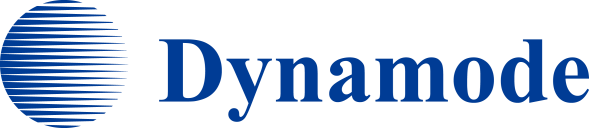 24 Port 1U Rackmount CAT6 UTP Patch Panel Plus Back Bar (PPAN-24-C6-BB)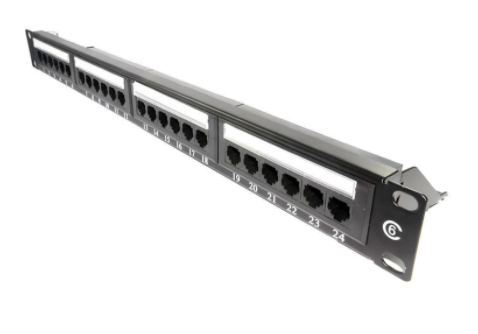 Description:The LMS Data PPAN-24-C6-BB is 24 Port certified CAT6 UTP Patch Panel which is ideal for structured cabling installations in offices of all sizes. Slim line, 1U height means its ideal for small wall cabinets as well as regular, floor standing cabinets and racks. Also incorporated is a removable rear cable management bar to provide effective cabling anchoring.Fully Gigabit Ethernet certified means its ideal for running legacy and advanced networking protocols to Gigabit Switches up up to 1000Mbps. Also ideal for telecom, VoIP, CCTV-IP and other Ethernet based standards.Long-life, nickel plated female RJ45s, robust construction with colour-coded rear Krone(tm) KATT type IDC for both TIA-568A/B terminations.Looking for an economical but effective unshielded (UTP) Category 6 patch panel solution for your network? The new LMS Data PPAN-24-C6-BB offers performance Category 6 performance for your current and next generation networking applications, for gigabit ethernet and advanced telco applications for example. Industry standard, dual-personality IDC punchdown for Krone(tm) and 110 tooling, clear colour coding for true TIA/ EIA compliance and long life RJ45 UTP ports. Part of the LMS Data 25-year warranty system*, the PPAN-24-C6-BB is your ideal patching solution for warranted and un-warranted current and next generation networking, telco and server applications - at a competitive price point.Key Features:Certified CAT6 Performance for Gigabit EthernetPopular Krone(tm) KATT Dual Purpose IDC PunchdownRemovable Rear Cable Management Bar for Cable AnchoringPart of the Synthesis 25-Year Warranty SolutionSpecifications24-Port, 19-inch wide category 6 patch panelUnshielded (UTP) RJ45 Ports, numbered1U Form factor with rear management barExceeds current Category 6 performanceTIA-EIA-568A/B2.1with Krone(tm) & 110 IDCPhosphor bronze and Nickel IDC connectorsRobust UTP RJ45 ports for extended lifespanSupports 22 to 26 AWG conductor diametersAdditional labelling area for bespoke identificationApplications:Office, Education and Home Structured Cabling InstallsIdeal for Gigabit Ethernet (1000Mbps) Data NetworksCreate fault tolerant LANs by simply patching portsProduct Code:Part Number: PPAN-24-C6-BBEAN: 8400800032164Weight: 0.5Kg approx.Technical Specifications:Port Count : 24 Ports UTPDimensions:1U 19-Inch Design FormatConformance:TIA-EIA-568A/568-B2.1 Coded IDCPerformance:10/100/1000Mbps Gigabit ComplianceRJ45/IDC Connects: Nickel and Phosphor Bronze Port Identification:Numbered and Bespoke ID MarkerFixings:Supplied M6 Nuts and Bolts* Specifications and product design are subject to change. E&OE.